 PENERAPAN METODE GUIDED INQUIRY UNTUK MENINGKATKAN PEMAHAMAN KONSEP MATEMATIKA SISWA PADA POKOK BAHASAN BANGUN RUANG SISI DATAR DI KELAS VIII B SMPN 1 Kec. BUNGKAL PONOROGO TAHUN PELAJARAN 2012/2013SKRIPSIDiajukan Untuk Memenuhi Salah Satu Persyaratan Guna Memperoleh Gelar Sarjana Program Strata Satu (S-I) Jurusan Pendidikan Matematika Fakultas Keguruan dan Ilmu PendidikanUniversitas Muhammadiyah Ponorogo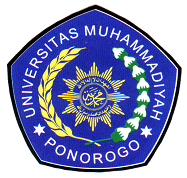 Oleh: ELYNIA HESTINAWATINIM. 09321153PROGRAM STUDI PENDIDIKAN MATEMATIKAFAKULTAS KEGURUAN DAN ILMU PENDIDIKANUNIVERSITAS MUHAMMADIYAH PONOROGO2013PENERAPAN METODE GUIDED INQUIRY UNTUK MENINGKATKAN PEMAHAMAN KONSEP MATEMATIKA SISWA PADA POKOK BAHASAN BANGUN RUANG SISI DATAR DI KELAS VIII B SMPN 1 Kec. BUNGKAL PONOROGO TAHUN PELAJARAN 2012/2013SKRIPSIDiajukan Untuk Memenuhi Salah Satu Persyaratan Guna Memperoleh Gelar Sarjana Program Strata Satu (S-I) Jurusan Pendidikan Matematika Fakultas Keguruan dan Ilmu PendidikanUniversitas Muhammadiyah PonorogoOleh: ELYNIA HESTINAWATINIM. 09321153PROGRAM STUDI PENDIDIKAN MATEMATIKAFAKULTAS KEGURUAN DAN ILMU PENDIDIKANUNIVERSITAS MUHAMMADIYAH PONOROGO2013